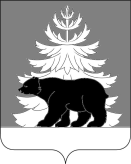 Об утверждении плана мероприятий по вхождению в государственную программу Российской Федерации «Комплексное развитие сельских территорий» на 2023-2025 годыВ соответствии с государственной программой Российской Федерации «Комплексное развитие сельских территорий», утвержденной постановлением Правительства Российской Федерации от 31 мая 2019 года № 696, руководствуясь статьями 22, 46 Устава Зиминского районного муниципального образования, администрация Зиминского районного муниципального образованияПОСТАНОВЛЯЕТ:1. Утвердить прилагаемый план мероприятий по вхождению в государственную программу Российской Федерации «Комплексное развитие сельских территорий» в 2023-2025 годах (далее – план мероприятий).           2. Рекомендовать главам муниципальных образований Зиминского района руководствоваться в своей деятельности планом мероприятий, указанным в пункте 1 настоящего постановления.            3.  Настоящее постановление  разместить на официальном сайте администрации Зиминского районного муниципального образования в информационно- телекоммуникационной сети «Интернет» www.rzima.ru.4.  Контроль исполнения настоящего постановления возложить на заместителя мэра по управлению муниципальном хозяйством Ширяева А. А.Мэр Зиминского районногомуниципального образования                                                                               Н.В. Никитина                                                                                                                                                                                                                                                                                                                                                          УТВЕРЖДЕН                                                                                                                                                                                 постановлением  администрации                                                                                                                                                                                 Зиминского районного                                                                                                                                                                                 муниципального образования                                                                                                                                                                                 от «31» 01.2022 года    № 52                                                                                                                        План  мероприятий по вхождению в государственную программу Российской Федерации «Комплексное развитие сельских территорий» на 2023-2025 годыМероприятие Срок исполненияОтветственные исполнителиПримечание1. Подготовка пакета документов для вхождения в государственную программу Российской Федерации «Комплексное развитие сельских территорий» на 2023-2025 годыдо 01.12.2022 года начальник отдела проектной деятельности администрации Зиминского районного муниципального образования   Богданова Е. О; председатель Комитета по образованию администрации Зиминского района Костикова С. А.;глава Харайгунского муниципального образования  Каптюкова О. А.;глава Батаминского муниципального образования  Белик Ю. В.;глава Ухтуйского муниципального образования Рябиков А. А.;глава Филипповского муниципального образования Федосеев А. А.;глава Кимильтейского муниципального образования Андреев Н. Н.планируемые объекты: 1. капитальный ремонт здания МДОУ Батаминский сад «Улыбка»;2. капитальный ремонт здания МОУ Филипповская СОШ;3. капитальный ремонт здания МОУ Кимильтейская СОШ; 4. строительство здания гаража на 3 автобуса МОУ Кимильтейская СОШ;5. капитальный ремонт здания МОУ Масляногорская СОШ;6. капитальный ремонт здания МОУ Новолетниковская СОШ:7. реконструкция здания МОУ Батаминская СОШ;8.  капитальный ремонт здания МОУ Самарская СОШ; 9. 1 этап реконструкции - спортивный зал МОУ Самарская СОШ;10. строительство детского сада на 90 мест в пос. Центральный Хазан;11. строительство средней общеобразовательной школы на 250 учащихся в пос. Центральный Хазан;12. строительство спортивно-оздоровительного комплекса в                      с. Кимильтей;13.строительство  многофункциональной спортивной площадки уч. Буринская Дача;14. капитальный ремонт водовода                     с. Батама;15. капитальный ремонт водовода     с. Филипповск;16. капитальный ремонт водовода с разводящими узлами, водоколонками и пожарными гидрантами северо-западнее с. Ухтуй;17. строительство клуба с. Перевоз2.  100% заполнение данных по Зиминскому районному муниципальному образованию в системе «Единое окно»до 01.03.2022 годаначальник отдела по экономике, труду и охране труда, потребительскому рынку Старкова О. С.;начальник отдела сельского хозяйства Плюхина Т. Н.2.1. Регистрация и заполнение данных Зулумайского муниципального образования в системе «Единое окно» до 01. 03.2022 г.глава Зулумайского муниципального образования Абуздин А. В.2.2. Заполнение официальной статистической информации «Сведения о материально – технической базе, финансово- экономической деятельности общеобразовательной организации» (Форма ОО- 2)   до 01.03.2022 годапредседатель Комитета по образованию администрации Зиминского района Костикова С. А.сводный отчет по статистике в разрезе школ представить в  администрацию Зиминского районного муниципального образования2.3. Проверка идентичности сведений статистики и заполнения данных в системе «Единое окно»до 01.04. 2022 годаглава Батаминского муниципального образования Белик Ю. В.;глава Буринского муниципального образования Мельник Л. А.;глава Зулумайского муниципального образования Абуздин А.В.;глава Кимильтейского муниципального образования Андреев Н. Н.;глава Масляногорского муниципального образования Москвитин В. С.;глава Покровского муниципального образования Бухталкин В. А.;глава Услонского муниципального образования Сухарев О. А.;глава Ухтуйского муниципального образования Рябиков А. А.;глава Филипповского муниципального образования Федосеев А. А.;глава Хазанского муниципального образования Федорова А. Ю.;глава Харайгунского муниципального образования Каптюкова О.А. данные, заполненные в «Едином окне», должны соответствовать отчетам, которые сдаются муниципальными образованиями в Иркутскстат3. Наличие проектно-сметной документации на строительство, реконструкцию и капитальный ремонт планируемых объектов.Наличие положительного заключения государственной экспертизы до 01.10. 2022 годаначальник отдела проектной деятельности администрации Зиминского районного муниципального образования-  Богданова Е. О.сформировать пакет документов по Зиминскому районному муниципальному образованию 4. Изучение  опыта работы Куйтунского районного муниципального образования по вхождению в государственную программу Российской Федерации «Комплексное развитие сельских территорий» в 2022 годудо 01.05. 2022 годазаместитель мэра по управлению муниципальным хозяйством Ширяев А. А.;начальник отдела по экономике, труду и охране труда, потребительскому рынку Старкова О. С.;начальник отдела сельского хозяйства Плюхина Т. Н.;начальник отдела проектной деятельности Богданова Е. О.5. Подтверждение объемов финансирования в бюджете Зиминского районного муниципального образованиядо 01.11. 2022 годаначальник Финансового управления Зиминского района Максимова Н. В.учесть софинансирование в бюджете на 2023-2025 годы6. Формирование заявочной документации и ее направление на рассмотрение в Министерство сельского хозяйства Россиис 17.11.2022 года до 01.12. 2022 годаопубликовать в информационно- аналитическом, общественно -политическом еженедельнике «Вестник района»заместитель мэра по управлению муниципальным хозяйством Ширяев А. А.;начальник отдела по экономике, труду и охране труда, потребительскому рынку Старкова О. С.;начальник отдела сельского хозяйства Плюхина Т. Н.;начальник отдела проектной деятельности Богданова Е. О.